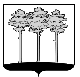 ГОРОДСКАЯ ДУМА ГОРОДА ДИМИТРОВГРАДАУльяновской областиР Е Ш Е Н И Ег.Димитровград  28  марта  2018  года                                                                        №  79/952  .                                                      О внесении изменения в Положение о денежном содержании муниципальных служащих органов местного самоуправления города Димитровграда Ульяновской областиВ соответствии с частью 2 статьи 53 Федерального закона от 06.10.2003 №131-ФЗ «Об общих принципах организации местного самоуправления в Российской Федерации», частью 2 статьи 22 Федерального закона от 02.03.2007 №25-ФЗ «О муниципальной службе в Российской Федерации», частью 1 статьи 6 Закона Ульяновской области от 07.11.2007 №163-ЗО «О муниципальной службе в Ульяновской области», пунктом 8 части 2 статьи 26 Устава муниципального образования «Город Димитровград» Ульяновской области, рассмотрев обращение исполняющего обязанности Главы Администрации города Димитровграда Ульяновской области Ю.А.Корженковой от 06.03.2018 №01-19/917, Городская Дума города Димитровграда Ульяновской области второго созыва решила: 1. Внести изменение в Положение о денежном содержании муниципальных служащих органов местного самоуправления города Димитровграда Ульяновской области, утвержденное решением Городской Думы города Димитровграда Ульяновской области  второго созыва от 30.07.2014 №15/170:1.1. Приложение 1 к Положению о денежном содержании муниципальных служащих органов местного самоуправления города Димитровграда Ульяновской области  изложить в редакции следующего содержания:«Приложение 1 к Положению о денежном содержании муниципальных служащих органов местного самоуправления города Димитровграда                                                                                  Ульяновской областиРазмеры должностных окладовмуниципальных служащих органов местногосамоуправления города Димитровграда Ульяновской области»;1.2. Приложение 1 к Положению о денежном содержании муниципальных служащих органов местного самоуправления города Димитровграда Ульяновской области  изложить в редакции следующего содержания:«Приложение 1 к Положению о денежном содержании муниципальных служащих органов местного самоуправления города Димитровграда                                                                                  Ульяновской областиРазмеры должностных окладовмуниципальных служащих органов местногосамоуправления города Димитровграда Ульяновской области».2. Рекомендовать Администрации города Димитровграда Ульяновской области подготовить и внести в Городскую Думу города Димитровграда Ульяновской области проект соответствующих изменений в решение Городской Думы города Димитровграда Ульяновской области второго созыва от 13.12.2017 №73/879 «Об утверждении бюджета города Димитровграда Ульяновской области на 2018 год и плановый период 2019 и 2020 годов».3. Установить, что настоящее решение подлежит официальному опубликованию и размещению в информационно-телекоммуникационной сети Интернет на официальном сайте Городской Думы города Димитровграда Ульяновской области (www.dumadgrad.ru).4. Установить, что настоящее решение, за исключением пункта 1.2 части 1, вступает в силу со дня, следующего за днем его официального опубликования.5. Установить, что пункт 1.2 части 1 настоящего решения вступает в силу с 01.04.2018.6. Установить, что действие пункта 1.1 части 1 настоящего решения распространяется на правоотношения, возникшие с 01 января 2018 года.7. Установить, что пункт 1.1 части 1 настоящего решения действует до 31 марта 2018 года.8. Контроль исполнения настоящего решения возложить на комитет по социальной политике и местному самоуправлению (Терехов).Глава города ДимитровградаУльяновской области	А.М.КошаевНаименование должности муниципальной службыРазмердолжностногооклада (рублей)                Высшие должности муниципальной службы                                 Высшие должности муниципальной службы                 Глава Администрации города                            15585Первый заместитель Главы Администрации города         14628Заместитель Главы Администрации города                13671Председатель Счетно-контрольной комиссии              13671Руководитель аппарата                                 13671                Главные должности муниципальной службы                                Главные должности муниципальной службы                Заместитель председателя Счетно-контрольной комиссии  13188Главный архитектор13188Помощник (советник) Главы города                      13188Помощник (советник) Главы Администрации города13188Председатель комитета, начальник управления (для      руководителей отраслевых (функциональных) органов     Администрации города, наделенных правами юридического лица)                                                 13188Заместитель председателя комитета, заместитель        начальника управления (для заместителей руководителей отраслевых (функциональных) органов Администрации города, наделенных правами юридического лица)         12709Начальник управления                                  12231Заместитель начальника управления                     11752Начальник отдела Городской Думы                       11752Начальник отдела Администрации города (в том числе в  отраслевых (функциональных) органах Администрации     города, наделенных правами юридического лица)         11752Заместитель начальника отдела Администрации города (в том числе в отраслевых (функциональных) органах       Администрации города, наделенных правами юридического лица)                                                 11269Начальник отдела в составе управления Администрации   города                                               11269                Ведущие должности муниципальной службы                                Ведущие должности муниципальной службы                Аудитор Счетно-контрольной комиссии                   10790Заместитель начальника отдела Городской Думы          10312Заместитель начальника отдела в составе управления    Администрации города                                  10312Консультант                                           9834Инспектор Счетно-контрольной комиссии9834                Старшие должности муниципальной службы                                Старшие должности муниципальной службы                Главный специалист-эксперт                            9355Ведущий специалист-эксперт                            8872                Младшие должности муниципальной службы                                Младшие должности муниципальной службы                Специалист 1 разряда                                  8393Специалист 2 разряда                                  7915Специалист 3 разряда7436Наименование должности муниципальной службыРазмердолжностногооклада (рублей)                Высшие должности муниципальной службы                                 Высшие должности муниципальной службы                 Глава Администрации города                            15585Первый заместитель Главы Администрации города         14628Заместитель Главы Администрации города                13671Председатель Контрольно-счётной палаты13671Руководитель аппарата                                 13671                Главные должности муниципальной службы                                Главные должности муниципальной службы                Заместитель председателя Контрольно-счётной палаты13188Главный архитектор13188Помощник (советник) Главы города                      13188Помощник (советник) Главы Администрации города13188Председатель комитета, начальник управления (для      руководителей отраслевых (функциональных) органов     Администрации города, наделенных правами юридического лица)                                                 13188Заместитель председателя комитета, заместитель        начальника управления (для заместителей руководителей отраслевых (функциональных) органов Администрации города, наделенных правами юридического лица)         12709Начальник управления                                  12231Заместитель начальника управления                     11752Начальник отдела Городской Думы                       11752Начальник отдела Администрации города (в том числе в  отраслевых (функциональных) органах Администрации     города, наделенных правами юридического лица)         11752Заместитель начальника отдела Администрации города (в том числе в отраслевых (функциональных) органах       Администрации города, наделенных правами юридического лица)                                                 11269Начальник отдела в составе управления Администрации   города                                               11269                Ведущие должности муниципальной службы                                Ведущие должности муниципальной службы                Инспектор Контрольно-счётной палаты10790Заместитель начальника отдела Городской Думы          10312Заместитель начальника отдела в составе управления    Администрации города                                  10312Консультант                                           9834                Старшие должности муниципальной службы                                Старшие должности муниципальной службы                Главный специалист-эксперт                            9355Ведущий специалист-эксперт                            8872                Младшие должности муниципальной службы                                Младшие должности муниципальной службы                Специалист 1 разряда                                  8393Специалист 2 разряда                                  7915Специалист 3 разряда7436